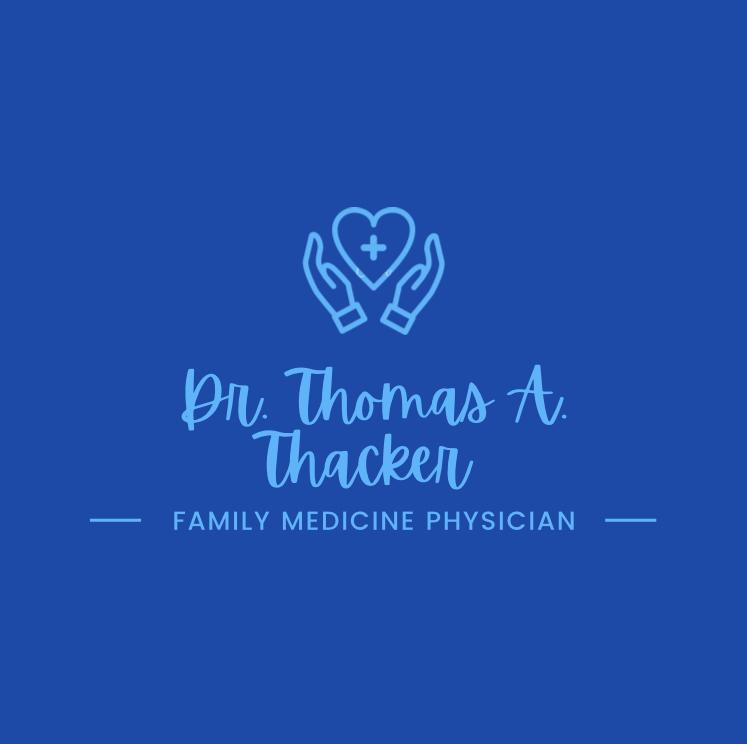 Thomas ThackerDO, MSdoctorthacker.comThomas ThackerDO, MSdoctorthacker.comdr.tthacker@gmail.comProfileOriginally from Albany, KY and currently living just across the Kentucky-Tennessee state line in Pickett County, TN. Dr. Thacker is an analytical, energetic, and detail-oriented physician with broad clinical experience and interests combined with a deep passion for rural practice.ProfileOriginally from Albany, KY and currently living just across the Kentucky-Tennessee state line in Pickett County, TN. Dr. Thacker is an analytical, energetic, and detail-oriented physician with broad clinical experience and interests combined with a deep passion for rural practice.ProfileOriginally from Albany, KY and currently living just across the Kentucky-Tennessee state line in Pickett County, TN. Dr. Thacker is an analytical, energetic, and detail-oriented physician with broad clinical experience and interests combined with a deep passion for rural practice.ProfileOriginally from Albany, KY and currently living just across the Kentucky-Tennessee state line in Pickett County, TN. Dr. Thacker is an analytical, energetic, and detail-oriented physician with broad clinical experience and interests combined with a deep passion for rural practice.Clinical InterestsRural medicinePrimary careHospital medicineWomen’s healthColposcopyMedical aestheticsTelemedicine Personal InterestsDale Hollow LakeLake CumberlandKayakingBoatingTravelProfessional October 2021—PresentPhysician • FirstChoice Family Care • Byrdstown, TNProvide outpatient care, inpatient care at The Medical Center Albany (Albany, KY) and Livingston Regional Hospital (Livingston, TN), as well as long-term care at Pickett Care and Rehabilitation Center (Byrdstown, TN).August 2020—August 2021Physician • Byrdstown Medical Center • Byrdstown, TNProvided outpatient as well as inpatient care at The Medical Center Albany (Albany, KY) and Livingston Regional Hospital (Livingston, TN).September 2009—July 2017Physician Assistant • The Medical Center at Caverna (formerly Caverna Memorial Hospital) • Horse Cave, KYInpatient and outpatient family/internal medicine.September 2008—September 2009Physician Assistant • Immediate Care Clinic • Glasgow, KYUrgent care. Professional October 2021—PresentPhysician • FirstChoice Family Care • Byrdstown, TNProvide outpatient care, inpatient care at The Medical Center Albany (Albany, KY) and Livingston Regional Hospital (Livingston, TN), as well as long-term care at Pickett Care and Rehabilitation Center (Byrdstown, TN).August 2020—August 2021Physician • Byrdstown Medical Center • Byrdstown, TNProvided outpatient as well as inpatient care at The Medical Center Albany (Albany, KY) and Livingston Regional Hospital (Livingston, TN).September 2009—July 2017Physician Assistant • The Medical Center at Caverna (formerly Caverna Memorial Hospital) • Horse Cave, KYInpatient and outpatient family/internal medicine.September 2008—September 2009Physician Assistant • Immediate Care Clinic • Glasgow, KYUrgent care. Professional October 2021—PresentPhysician • FirstChoice Family Care • Byrdstown, TNProvide outpatient care, inpatient care at The Medical Center Albany (Albany, KY) and Livingston Regional Hospital (Livingston, TN), as well as long-term care at Pickett Care and Rehabilitation Center (Byrdstown, TN).August 2020—August 2021Physician • Byrdstown Medical Center • Byrdstown, TNProvided outpatient as well as inpatient care at The Medical Center Albany (Albany, KY) and Livingston Regional Hospital (Livingston, TN).September 2009—July 2017Physician Assistant • The Medical Center at Caverna (formerly Caverna Memorial Hospital) • Horse Cave, KYInpatient and outpatient family/internal medicine.September 2008—September 2009Physician Assistant • Immediate Care Clinic • Glasgow, KYUrgent care. Professional October 2021—PresentPhysician • FirstChoice Family Care • Byrdstown, TNProvide outpatient care, inpatient care at The Medical Center Albany (Albany, KY) and Livingston Regional Hospital (Livingston, TN), as well as long-term care at Pickett Care and Rehabilitation Center (Byrdstown, TN).August 2020—August 2021Physician • Byrdstown Medical Center • Byrdstown, TNProvided outpatient as well as inpatient care at The Medical Center Albany (Albany, KY) and Livingston Regional Hospital (Livingston, TN).September 2009—July 2017Physician Assistant • The Medical Center at Caverna (formerly Caverna Memorial Hospital) • Horse Cave, KYInpatient and outpatient family/internal medicine.September 2008—September 2009Physician Assistant • Immediate Care Clinic • Glasgow, KYUrgent care. Related 2001—2005Ward Clerk/Nursing Assistant • Clinton County Hospital • Albany, KYWorked on medical-surgical floor, in emergency department, and intensive care unit.1999Pharmacy Technician • Columbia Pharmacy • Columbia, KYRelated 2001—2005Ward Clerk/Nursing Assistant • Clinton County Hospital • Albany, KYWorked on medical-surgical floor, in emergency department, and intensive care unit.1999Pharmacy Technician • Columbia Pharmacy • Columbia, KYRelated 2001—2005Ward Clerk/Nursing Assistant • Clinton County Hospital • Albany, KYWorked on medical-surgical floor, in emergency department, and intensive care unit.1999Pharmacy Technician • Columbia Pharmacy • Columbia, KYRelated 2001—2005Ward Clerk/Nursing Assistant • Clinton County Hospital • Albany, KYWorked on medical-surgical floor, in emergency department, and intensive care unit.1999Pharmacy Technician • Columbia Pharmacy • Columbia, KYVolunteer 2014Volunteer • Community Health Clinic of Hardin and Larue Counties • Elizabethtown, KYTriaged patients and assisted in the pharmacy.2011—2013Volunteer Writer • “The Good News,” Gethsemane Baptist Church monthly newsletter, “Healthcare Today” column • Glasgow, KY2010—2012Volunteer Guest Speaker • on “Going to the Doctor,” Glasgow Christian Academy Kindergarten and pre-school classes • Glasgow, KY2000Volunteer • Baptist Hospital East • Louisville, KYAssisted outpatient surgical staff and patients.Volunteer 2014Volunteer • Community Health Clinic of Hardin and Larue Counties • Elizabethtown, KYTriaged patients and assisted in the pharmacy.2011—2013Volunteer Writer • “The Good News,” Gethsemane Baptist Church monthly newsletter, “Healthcare Today” column • Glasgow, KY2010—2012Volunteer Guest Speaker • on “Going to the Doctor,” Glasgow Christian Academy Kindergarten and pre-school classes • Glasgow, KY2000Volunteer • Baptist Hospital East • Louisville, KYAssisted outpatient surgical staff and patients.Volunteer 2014Volunteer • Community Health Clinic of Hardin and Larue Counties • Elizabethtown, KYTriaged patients and assisted in the pharmacy.2011—2013Volunteer Writer • “The Good News,” Gethsemane Baptist Church monthly newsletter, “Healthcare Today” column • Glasgow, KY2010—2012Volunteer Guest Speaker • on “Going to the Doctor,” Glasgow Christian Academy Kindergarten and pre-school classes • Glasgow, KY2000Volunteer • Baptist Hospital East • Louisville, KYAssisted outpatient surgical staff and patients.Volunteer 2014Volunteer • Community Health Clinic of Hardin and Larue Counties • Elizabethtown, KYTriaged patients and assisted in the pharmacy.2011—2013Volunteer Writer • “The Good News,” Gethsemane Baptist Church monthly newsletter, “Healthcare Today” column • Glasgow, KY2010—2012Volunteer Guest Speaker • on “Going to the Doctor,” Glasgow Christian Academy Kindergarten and pre-school classes • Glasgow, KY2000Volunteer • Baptist Hospital East • Louisville, KYAssisted outpatient surgical staff and patients.Teaching 2020—presentPreceptor • Tennessee Technological University Nurse Practitioner Program2011—2012Preceptor • Western Kentucky University Nurse Practitioner Program 2001—2002Elementary and Middle School Substitute Teacher • Clinton County Schools • Albany, KYTeaching 2020—presentPreceptor • Tennessee Technological University Nurse Practitioner Program2011—2012Preceptor • Western Kentucky University Nurse Practitioner Program 2001—2002Elementary and Middle School Substitute Teacher • Clinton County Schools • Albany, KYTeaching 2020—presentPreceptor • Tennessee Technological University Nurse Practitioner Program2011—2012Preceptor • Western Kentucky University Nurse Practitioner Program 2001—2002Elementary and Middle School Substitute Teacher • Clinton County Schools • Albany, KYTeaching 2020—presentPreceptor • Tennessee Technological University Nurse Practitioner Program2011—2012Preceptor • Western Kentucky University Nurse Practitioner Program 2001—2002Elementary and Middle School Substitute Teacher • Clinton County Schools • Albany, KYResearch 2003Data Collector for Marcus, J.M. Western Kentucky University. Recombination mapping of P-element transposon inserts: A new set of laboratory exercises for an undergraduate genetics course. Drosophila Information Service 86: 168-171.Research 2003Data Collector for Marcus, J.M. Western Kentucky University. Recombination mapping of P-element transposon inserts: A new set of laboratory exercises for an undergraduate genetics course. Drosophila Information Service 86: 168-171.Research 2003Data Collector for Marcus, J.M. Western Kentucky University. Recombination mapping of P-element transposon inserts: A new set of laboratory exercises for an undergraduate genetics course. Drosophila Information Service 86: 168-171.Research 2003Data Collector for Marcus, J.M. Western Kentucky University. Recombination mapping of P-element transposon inserts: A new set of laboratory exercises for an undergraduate genetics course. Drosophila Information Service 86: 168-171.Presentations2020“Acute Otitis Media Management” • University of Tennessee-Nashville, family medicine residency program • Murfreesboro, TN2019“Management of Postmenopausal Osteoporosis” • University of Tennessee-Nashville, family medicine residency program • Murfreesboro, TN2018“Acute Kidney Injury” • University of Tennessee-Nashville, family medicine residency program • Murfreesboro, TN2018“Journal Review: Effect of Tamsulosin on Stone Passage for Ureteral Stones and Oxybutynin as a Treatment for Generalized Hyperhidrosis” • University of Tennessee-Nashville, family medicine residency program • Murfreesboro, TN2016“Acute Sinusitis: A ‘Simple’ Problem or A Public Health Threat” • Lake Cumberland Regional Hospital Residency Problems • Somerset, KY2016“An Uncommon Cause of Endometrial Hyperplasia” • The Medical Center • Bowling Green, KY2008“Cross-Species Transmission of Avian Influenza A (H5N1) to Humans” • University of Kentucky College of Health Sciences • Lexington, KY2004“Insulin Production at the Molecular Level” • Molecular Genetics Final Project Western Kentucky University • Bowling Green, KYPresentations2020“Acute Otitis Media Management” • University of Tennessee-Nashville, family medicine residency program • Murfreesboro, TN2019“Management of Postmenopausal Osteoporosis” • University of Tennessee-Nashville, family medicine residency program • Murfreesboro, TN2018“Acute Kidney Injury” • University of Tennessee-Nashville, family medicine residency program • Murfreesboro, TN2018“Journal Review: Effect of Tamsulosin on Stone Passage for Ureteral Stones and Oxybutynin as a Treatment for Generalized Hyperhidrosis” • University of Tennessee-Nashville, family medicine residency program • Murfreesboro, TN2016“Acute Sinusitis: A ‘Simple’ Problem or A Public Health Threat” • Lake Cumberland Regional Hospital Residency Problems • Somerset, KY2016“An Uncommon Cause of Endometrial Hyperplasia” • The Medical Center • Bowling Green, KY2008“Cross-Species Transmission of Avian Influenza A (H5N1) to Humans” • University of Kentucky College of Health Sciences • Lexington, KY2004“Insulin Production at the Molecular Level” • Molecular Genetics Final Project Western Kentucky University • Bowling Green, KYPresentations2020“Acute Otitis Media Management” • University of Tennessee-Nashville, family medicine residency program • Murfreesboro, TN2019“Management of Postmenopausal Osteoporosis” • University of Tennessee-Nashville, family medicine residency program • Murfreesboro, TN2018“Acute Kidney Injury” • University of Tennessee-Nashville, family medicine residency program • Murfreesboro, TN2018“Journal Review: Effect of Tamsulosin on Stone Passage for Ureteral Stones and Oxybutynin as a Treatment for Generalized Hyperhidrosis” • University of Tennessee-Nashville, family medicine residency program • Murfreesboro, TN2016“Acute Sinusitis: A ‘Simple’ Problem or A Public Health Threat” • Lake Cumberland Regional Hospital Residency Problems • Somerset, KY2016“An Uncommon Cause of Endometrial Hyperplasia” • The Medical Center • Bowling Green, KY2008“Cross-Species Transmission of Avian Influenza A (H5N1) to Humans” • University of Kentucky College of Health Sciences • Lexington, KY2004“Insulin Production at the Molecular Level” • Molecular Genetics Final Project Western Kentucky University • Bowling Green, KYPresentations2020“Acute Otitis Media Management” • University of Tennessee-Nashville, family medicine residency program • Murfreesboro, TN2019“Management of Postmenopausal Osteoporosis” • University of Tennessee-Nashville, family medicine residency program • Murfreesboro, TN2018“Acute Kidney Injury” • University of Tennessee-Nashville, family medicine residency program • Murfreesboro, TN2018“Journal Review: Effect of Tamsulosin on Stone Passage for Ureteral Stones and Oxybutynin as a Treatment for Generalized Hyperhidrosis” • University of Tennessee-Nashville, family medicine residency program • Murfreesboro, TN2016“Acute Sinusitis: A ‘Simple’ Problem or A Public Health Threat” • Lake Cumberland Regional Hospital Residency Problems • Somerset, KY2016“An Uncommon Cause of Endometrial Hyperplasia” • The Medical Center • Bowling Green, KY2008“Cross-Species Transmission of Avian Influenza A (H5N1) to Humans” • University of Kentucky College of Health Sciences • Lexington, KY2004“Insulin Production at the Molecular Level” • Molecular Genetics Final Project Western Kentucky University • Bowling Green, KYPublicationsThacker, T.A. (Writing Intern). The American College of Osteopathic Family Physicians. (March / April, 2017). Osteopathic Family Physician, 9(2).Thacker T., Evans T., Monroe L., Streicher-Green V. 2021. In patients with hyperlipidemia and cardiovascular disease, does the addition of a PCSK9 inhibitor decrease the incidence of subsequent cardiovascular events? Evidence-Based Practice, doi: 10.1097/EBP.0000000000001239.PublicationsThacker, T.A. (Writing Intern). The American College of Osteopathic Family Physicians. (March / April, 2017). Osteopathic Family Physician, 9(2).Thacker T., Evans T., Monroe L., Streicher-Green V. 2021. In patients with hyperlipidemia and cardiovascular disease, does the addition of a PCSK9 inhibitor decrease the incidence of subsequent cardiovascular events? Evidence-Based Practice, doi: 10.1097/EBP.0000000000001239.PublicationsThacker, T.A. (Writing Intern). The American College of Osteopathic Family Physicians. (March / April, 2017). Osteopathic Family Physician, 9(2).Thacker T., Evans T., Monroe L., Streicher-Green V. 2021. In patients with hyperlipidemia and cardiovascular disease, does the addition of a PCSK9 inhibitor decrease the incidence of subsequent cardiovascular events? Evidence-Based Practice, doi: 10.1097/EBP.0000000000001239.PublicationsThacker, T.A. (Writing Intern). The American College of Osteopathic Family Physicians. (March / April, 2017). Osteopathic Family Physician, 9(2).Thacker T., Evans T., Monroe L., Streicher-Green V. 2021. In patients with hyperlipidemia and cardiovascular disease, does the addition of a PCSK9 inhibitor decrease the incidence of subsequent cardiovascular events? Evidence-Based Practice, doi: 10.1097/EBP.0000000000001239.LicensureKentuckyTennesseeLicensureKentuckyTennesseeLicensureKentuckyTennesseeLicensureKentuckyTennesseeCertificationsAmerican Board of Family MedicineAmerican Heart Association: Advanced Cardiovascular Life Support and Pediatric Advanced Life SupportAmerican Academy of Pediatrics: Neonatal Resuscitation ProgramCertificationsAmerican Board of Family MedicineAmerican Heart Association: Advanced Cardiovascular Life Support and Pediatric Advanced Life SupportAmerican Academy of Pediatrics: Neonatal Resuscitation ProgramCertificationsAmerican Board of Family MedicineAmerican Heart Association: Advanced Cardiovascular Life Support and Pediatric Advanced Life SupportAmerican Academy of Pediatrics: Neonatal Resuscitation ProgramCertificationsAmerican Board of Family MedicineAmerican Heart Association: Advanced Cardiovascular Life Support and Pediatric Advanced Life SupportAmerican Academy of Pediatrics: Neonatal Resuscitation ProgramMembershipsAmerican Academy of Family Physicians (AAFP)Society of Hospital Medicine (SHM)American College of Physicians (ACP)Advisory Board Tennessee College of Applied Technology Livingston Nursing ProgramsSt. Thomas Rutherford Hospital Physician Planning Committee 2019-2020Tennessee Medical Association (TMA)Nashville Academy of Medicine (NAM)MembershipsAmerican Academy of Family Physicians (AAFP)Society of Hospital Medicine (SHM)American College of Physicians (ACP)Advisory Board Tennessee College of Applied Technology Livingston Nursing ProgramsSt. Thomas Rutherford Hospital Physician Planning Committee 2019-2020Tennessee Medical Association (TMA)Nashville Academy of Medicine (NAM)MembershipsAmerican Academy of Family Physicians (AAFP)Society of Hospital Medicine (SHM)American College of Physicians (ACP)Advisory Board Tennessee College of Applied Technology Livingston Nursing ProgramsSt. Thomas Rutherford Hospital Physician Planning Committee 2019-2020Tennessee Medical Association (TMA)Nashville Academy of Medicine (NAM)MembershipsAmerican Academy of Family Physicians (AAFP)Society of Hospital Medicine (SHM)American College of Physicians (ACP)Advisory Board Tennessee College of Applied Technology Livingston Nursing ProgramsSt. Thomas Rutherford Hospital Physician Planning Committee 2019-2020Tennessee Medical Association (TMA)Nashville Academy of Medicine (NAM)Education2020Family Medicine Residency • The University of Tennessee Health Science Center College of Medicine-Nashville/St. Thomas Medical Partners/St. Louise Clinic/St. Thomas Rutherford Hospital • Murfreesboro, TN 2017Doctor of Osteopathic Medicine • University of Pikeville-Kentucky College of Osteopathic Medicine • Pikeville, KY Honors distinction all four years2008Master of Science in Physician Assistant Studies • University of Kentucky • Lexington, KY2005Bachelor of Science • Western Kentucky University • Bowling Green, KY Major:  biologyMinor:  chemistryPresident’s List Summer 2003The National Dean’s List Spring 20042000Associate in Arts • Lindsey Wilson College • Columbia, KY Major:  health scienceAssociate Graduation HonorsDean’s List Fall 1998 and 1999 and Summer 1999President’s List Spring 1999 and 2000Dean’s ScholarWho’s Who in American Universities and CollegesEducation2020Family Medicine Residency • The University of Tennessee Health Science Center College of Medicine-Nashville/St. Thomas Medical Partners/St. Louise Clinic/St. Thomas Rutherford Hospital • Murfreesboro, TN 2017Doctor of Osteopathic Medicine • University of Pikeville-Kentucky College of Osteopathic Medicine • Pikeville, KY Honors distinction all four years2008Master of Science in Physician Assistant Studies • University of Kentucky • Lexington, KY2005Bachelor of Science • Western Kentucky University • Bowling Green, KY Major:  biologyMinor:  chemistryPresident’s List Summer 2003The National Dean’s List Spring 20042000Associate in Arts • Lindsey Wilson College • Columbia, KY Major:  health scienceAssociate Graduation HonorsDean’s List Fall 1998 and 1999 and Summer 1999President’s List Spring 1999 and 2000Dean’s ScholarWho’s Who in American Universities and CollegesEducation2020Family Medicine Residency • The University of Tennessee Health Science Center College of Medicine-Nashville/St. Thomas Medical Partners/St. Louise Clinic/St. Thomas Rutherford Hospital • Murfreesboro, TN 2017Doctor of Osteopathic Medicine • University of Pikeville-Kentucky College of Osteopathic Medicine • Pikeville, KY Honors distinction all four years2008Master of Science in Physician Assistant Studies • University of Kentucky • Lexington, KY2005Bachelor of Science • Western Kentucky University • Bowling Green, KY Major:  biologyMinor:  chemistryPresident’s List Summer 2003The National Dean’s List Spring 20042000Associate in Arts • Lindsey Wilson College • Columbia, KY Major:  health scienceAssociate Graduation HonorsDean’s List Fall 1998 and 1999 and Summer 1999President’s List Spring 1999 and 2000Dean’s ScholarWho’s Who in American Universities and CollegesEducation2020Family Medicine Residency • The University of Tennessee Health Science Center College of Medicine-Nashville/St. Thomas Medical Partners/St. Louise Clinic/St. Thomas Rutherford Hospital • Murfreesboro, TN 2017Doctor of Osteopathic Medicine • University of Pikeville-Kentucky College of Osteopathic Medicine • Pikeville, KY Honors distinction all four years2008Master of Science in Physician Assistant Studies • University of Kentucky • Lexington, KY2005Bachelor of Science • Western Kentucky University • Bowling Green, KY Major:  biologyMinor:  chemistryPresident’s List Summer 2003The National Dean’s List Spring 20042000Associate in Arts • Lindsey Wilson College • Columbia, KY Major:  health scienceAssociate Graduation HonorsDean’s List Fall 1998 and 1999 and Summer 1999President’s List Spring 1999 and 2000Dean’s ScholarWho’s Who in American Universities and Colleges